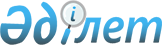 Жамбыл ауданы Комсомольское селосының атауын Ұзынкөл селосы деп өзгерту туралыСолтүстік Қазақстан облысы әкімінің 1999 жылғы 10 қаңтардағы N 8 шешімі. Солтүстік Қазақстан облысының Әділет басқармасында 1999 жылғы 22 ақпанда N 57 тіркелді      Жамбыл ауданы Комсомольское селосының атауын Ұзынкөл селосы деп өзгерту туралы. Қазақстан Республикасыны "Қазақстан Республикасының әкiмшiлiк- аймақтық құрылысы туралы" Заңын басшылыққа ала отырып облыс әкiмi ШЕШIМ ШЫҒАРДЫ: 

      1. Жамбыл ауданы Комсомольское селосы тұрғындарының өтiнiштерiн, аудандық мәслихат сессиясының шешiмдерiн ескере отырып, Жамбыл ауданы Комсомольское селосының атауы Ұзынкөл болып өзгертiлсiн. 

      2. Қазақстан Республикасы Үкiметiнен Солтүстiк Қазақстан облысы Жамбыл ауданы Комсомольское селосының атауы Ұзынкөл селосы болып өзгертiлуi туралы шешiмiнiң бекiтiлуi сұралсын. 



 

      Облыс әкімі 

 
					© 2012. Қазақстан Республикасы Әділет министрлігінің «Қазақстан Республикасының Заңнама және құқықтық ақпарат институты» ШЖҚ РМК
				